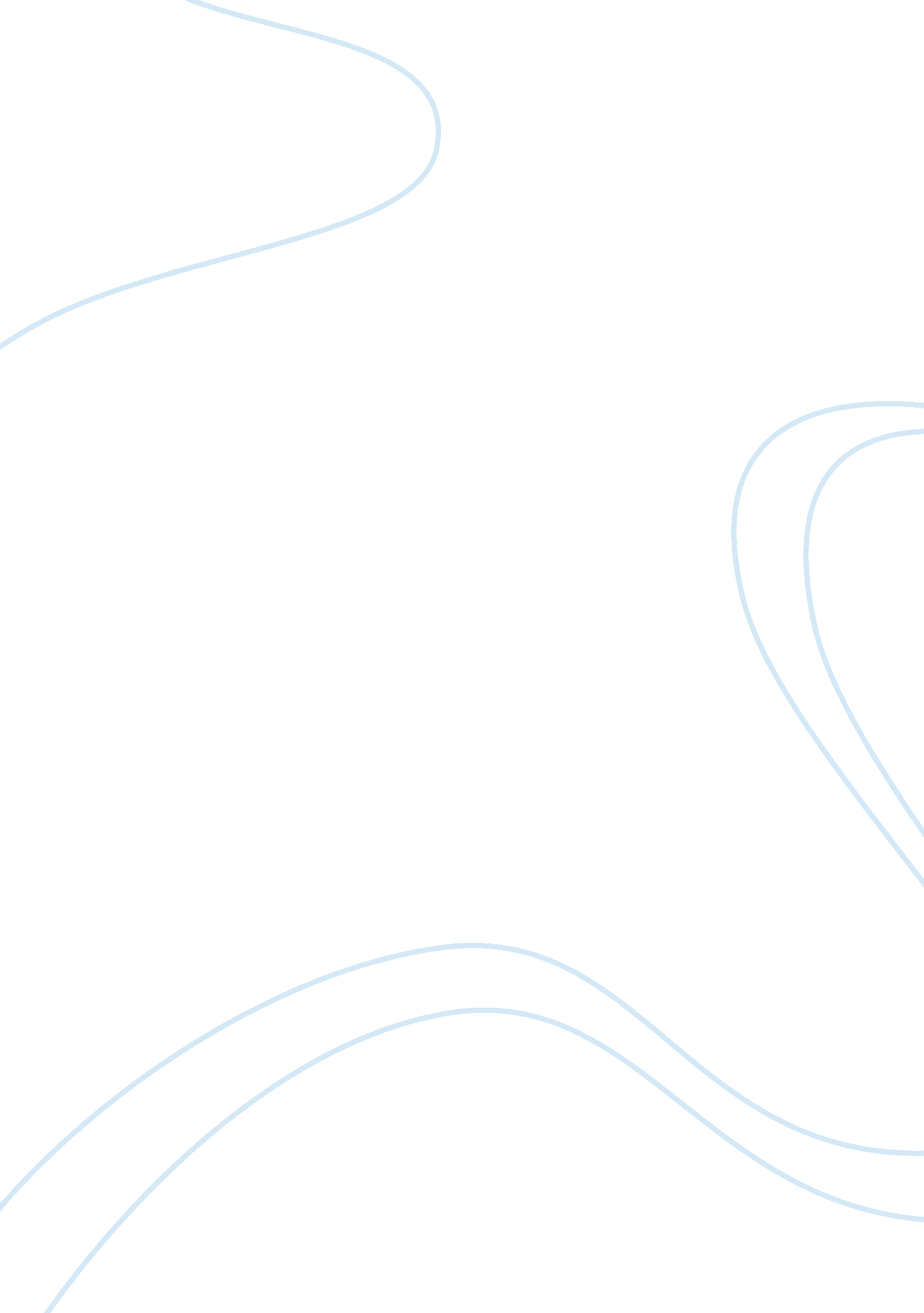 Satire essay samplesReligion, God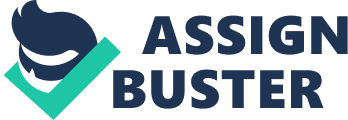 Richness is the sheer quintessence of the human race with the most refined of all being endowed with the qualities of being rich. A booming bank balance and a taste in life makes rich people the most perfect of all in comparison to the lesser mortals who look so ugly with their non-branded attires or no attires at all. These rich people are the hallmark of humanity. They travel in the biggest of cars and are the pride of the world. 
These people are like aliens, the ones we have seen in films like E. T. and Star Wars. They are totally different from us, the lesser humans. They live in strange mansions and travel in cars so big which look like buses. Most of these rich people are very fat and sport that trendy potbelly which bulges out of their Armani. 
And why would you not call them aliens on earth? These people develop skin diseases if they come out of their air-conditioned rooms for even a minute. They keep pets which incur millions of expenditure for the designer collars or whatever accessories which appeal to them. 
These people make us remember the cartoon, Duck Tales, where the character of a millionaire used to swim in a pool of coins. It is strongly believed that although these rich people have weights which would make the weighing machine meet an untimely end, they would still very well choose to die drowning in a pool of money than obesity. 
These people are very particular about their clothes. This cannot be due to any blemish in their physical appearance as they use the most expensive beauty products available in the galaxy to get even that very small pimple out of the premise of their world. Then, their particularity about attires must be for the fact that those are made a secret ingredient which only they are allowed to wear. It is something like the legendary Illuminati. 
They buy the most expensive of all art works and adorn their houses with them. It shows their depth of culture. Certificates of excellence from the university might not be a requirement for these people or even knowing who Picasso is. But, there must be at least a painting of his in their bedroom so that the sight can work as a perfect tranquilizer to their hunger for patronizing art and aesthertics. 
Life seems to be a perfect business proposition with ample opportunities to build upon one’s riches and emerge as more affluent with time and ‘ hard work’. They fund the political leaders so that they may provide them with security for their obese selves. 
Mankind was sent on the earth by god so that he could live to the fullest and the rich men are the perfect examples of the truest message of god. They live their lives to the fullest oblivious of everything else in the world. They know everything and yet are so humble to show that they know nothing. The rest of the race loves them for their quintessence and warm-heartedness as they are the lords of one and all. They are the ones to look up to, to idolize and to fall in love with. They are the best of the lot. Bibliography Jessa, Karim. “ Satire: Rich People and Poor (Other) People.” Beyond News, 
http://articlechase. com/beyondnews/showthread. php? pid= 5360 
Nordquist, Richard. “ Are the Rich Happy? By Stephen Leacock.” About. com, 
http://grammar. about. com/od/classicessays/a/Are-the-Rich-Happy-by-Stephen- 
Leacock. htm 